Приложение 2к решению Волгоградской городской Думы «Утверждены решением Волгоградской городской Думы Эскиз и описаниеПочетного знака города-героя Волгограда «За развитие добровольчества (волонтерства)»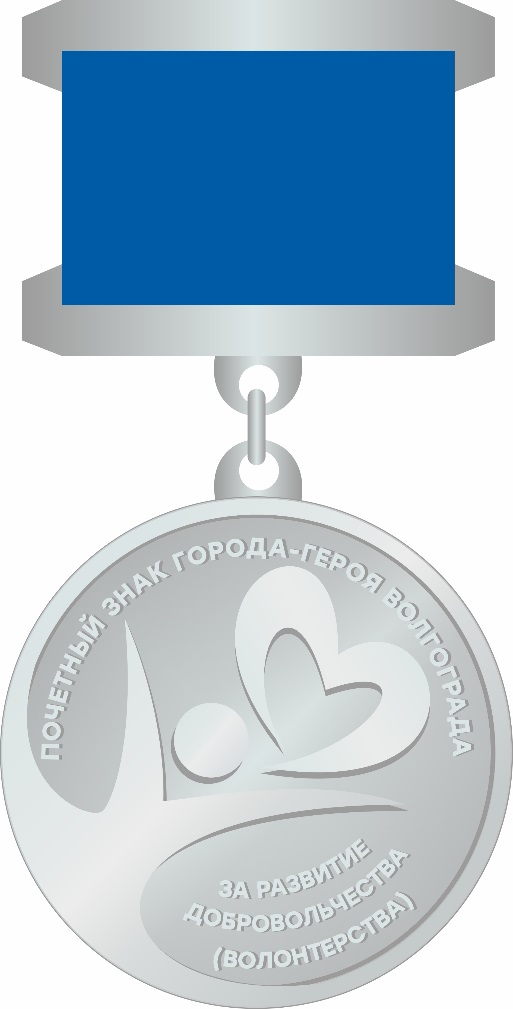 Почетный знак города-героя Волгограда «За развитие добровольчества (волонтерства)» (далее – Почетный знак) имеет форму круга диаметром 32 мм    с выпуклым бортиком с лицевой стороны. На лицевой стороне Почетного знака размещается рельефное символичное изображение человека с обращенными          к сердцу руками. По периметру – рельефная надпись: в верхней части – «ПОЧЕТНЫЙ ЗНАК ГОРОДА-ГЕРОЯ ВОЛГОГРАДА», в нижней части –           «ЗА РАЗВИТИЕ ДОБРОВОЛЬЧЕСТВА (ВОЛОНТЕРСТВА)». Почетный знак изготавливается из серебристого металла, с помощью ушка и кольца соединяется с колодкой из серебристого металла в форме прямоугольника, обтянутого муаровой лентой синего цвета. Размер колодки 30 х 20 мм. Крепление Почетного знака – при помощи булавки, расположенной на оборотной стороне колодки.Комитет молодежной политики и туризма администрации Волгограда»от21.07.2022№69/1027от20.12.2021№58/898Исполняющий полномочия председателя Волгоградской городской Думы                                       Д.А.ДильманГлава ВолгоградаВ.В.Марченко